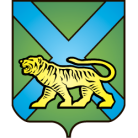 ТЕРРИТОРИАЛЬНАЯ ИЗБИРАТЕЛЬНАЯ КОМИССИЯ
ГОРОДА УССУРИЙСКАРЕШЕНИЕг. Уссурийск
О назначении О.В. Доля,Т.А. Максименко членом участковой избирательной комиссии с правом решающего голосаизбирательного участка № 2817На основании решений территориальной избирательной комиссии города Уссурийска от 29 декабря 2017 года № 58/397 «Об освобождении       Н.В. Бялгожевской от должности заместителя председателя и сложении полномочий члена участковой избирательной комиссии с правом решающего голоса избирательного участка № 2817» и № 58/398 «Об освобождении          С.В. Борисенко от должности секретаря и сложении полномочий члена участковой избирательной комиссии с правом решающего голоса избирательного участка № 2817», в соответствии с частью 7 статьи 28 Федерального закона «Об основных гарантиях избирательных прав и права на участие в референдуме граждан Российской Федерации», с частью 8 статьи 31 Избирательного кодекса Приморского края, решением Избирательной комиссии Приморского края от 15 мая 2013 года №  860/138 «О кандидатурах, зачисленных в резерв  составов участковых комиссий Приморского края  избирательных участков с № 2801 по № 2869,  с № 3801 по № 3831»,  решением Избирательной комиссии Приморского края от 29 августа 2016 года                      № 2853/368 «О кандидатурах, дополнительно зачисленных в резерв составов участковых комиссий Приморского края  избирательных участков № 3806,      № 3807,  № 3814, № 3823, группы с № 2801 по № 2869, с № 2880 по № 2899», территориальная избирательная комиссия города УссурийскаРЕШИЛА:Назначить членом участковой избирательной комиссии с правом решающего голоса избирательного участка № 2817Доля Ольгу Викторовну, 01.02.1973 года рождения, образование высшее, торгового агента ООО «Лига Вкуса», кандидатура предложена собранием избирателей по месту жительства: г. Уссурийск, ул. Чичерина, 77;Максименко Татьяну Александровну, 29.04.1957 года рождения, образование высшее, преподавателя КГБОУ СПО «Дальневосточный технический колледж», кандидатура предложена собранием избирателей по месту работы: КГБОУ СПО «Дальневосточный технический колледж».Направить настоящее решение в участковую избирательную комиссию избирательного участка № 2817 для сведения и ознакомления Доля О.В. и Максименко Т.А. Выдать члену участковой избирательной комиссии с правом решающего голоса избирательного участка № 2817 Доля О.В. и Максименко Т.А. удостоверение установленного образца.Разместить настоящее решение на официальном сайте администрации Уссурийского городского округа в разделе «Территориальная избирательная комиссия города Уссурийска» в информационно-телекоммуникационной сети «Интернет».Председатель комиссии		                                            О.М. МихайловаСекретарь комиссии					                             С.В. Хамайко29 декабря 2017 года                         № 58/399